High School Chopped Competition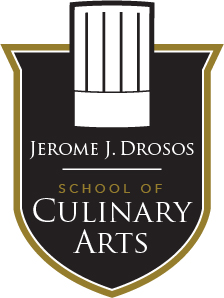 Walk-in cooler will have the following:Russet potatoes Spanish onionsRed onionsCarrots Celery Dairy (butter, cream & milk) Herbs ( basil, chives, parsley, cilantro, thyme, mint, rosemary and sage) Roma tomatoes Cauliflower Peas Parmesan cheese Whole ChickensLemons Limes OrangesCream cheese Radish EggsDry storage:Bread flourPastry flourSugarsCarbonated waterNutsRice Coffee TeaSpicesKetchupDijon mustard MayoCanned tomatoes Bbq sauceCondense milk Evaporated milk Beans NoriDry pastas 